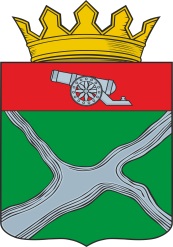 Администрация муниципального района"Юхновский район"от ____________________________                                                                            № ______    В целях реализации полномочий по организации предоставления общедоступного бесплатного дошкольного образования и в соответствии с  пунктом 1, 3 части 1 статьи 9  частью 2, 3 статьи 65 Федерального закона от 29.12.2012 №273-ФЗ «Об образовании в Российской Федерации», пунктом 13 части 1 статьи 16 Федерального закона от 06.10.2003 №131-ФЗ «Об общих принципах организации местного самоуправления в Российской Федерации»,  Уставом муниципального образования муниципальный район «Юхновский район» Калужской области администрация муниципального района «Юхновский район»:1. Утвердить Порядок установления и взимания платы с родителей (законных представителей) за присмотр и уход за детьми в муниципальных образовательных организациях, реализующих образовательные программы дошкольного образования, расположенных на территории муниципального района «Юхновский район» согласно приложению.2. Установить размер платы, взимаемой с родителей (законных представителей) за присмотр и уход за детьми в муниципальных образовательных организациях, расположенных на территории муниципального района «Юхновский район», за один день пребывания ребенка в образовательной организации в 2024 году:- для групп полного дня (10,5 - 12 часов) -     50 ,00 рублей; - для групп  сокращенного дня (8-10 часов) -   25,00 рублей.3. Настоящее постановление вступает в силу с 01 января 2024 года.4. Контроль за  исполнением  постановления  возложить на заместителя Главы администрации муниципального района «Юхновский район» Д.И. Кутыркина. Глава администрации                                                                     муниципального района                                                                         «Юхновский район»                                                                                М.А.Ковалева	Исполнитель: Л.В. АпарушкинаТел. 2-19-80Согласовано:                                  заместитель главы МР «Юхновский район»                                                ________ Д.И. Кутыркин                                       начальник правового отдела МР «Юхновский район»                               ________ В.А.КудрявцеваПриложениек постановлению администрации муниципального района «Юхновский район»от «__»______2023 г. №___Порядокустановления и взимания платы с родителей (законных представителей) за присмотр и уход за детьми в муниципальных образовательных  организациях, реализующих образовательные программы дошкольного образования,  расположенных на территории муниципального района «Юхновский район»1. Общие положения1.1. Порядок установления и взимания платы с родителей (законных представителей) за присмотр и уход за детьми в муниципальных образовательных организациях, реализующих образовательные программы дошкольного образования, расположенных на территории муниципального района «Юхновский район» (далее - Порядок) разработан в целях упорядочения взимания и использования платы, взимаемой с родителей (законных представителей) за осуществление присмотра и. 1.2. Действие настоящего Порядка распространяется  на все муниципальные дошкольные образовательные организации, реализующие образовательные программы  дошкольного образования.2. Родительская плата за присмотр и уход за детьми	2.1. Размер родительской платы устанавливается постановлением администрации муниципального района «Юхновский район».2.2. Основанием для расчета размера родительской платы является размер затрат за присмотр и уход за детьми с учетом длительности пребывания в образовательных организациях.	Под затратами за присмотр и уход за детьми в образовательных организациях понимаются затраты, осуществляемые образовательной организацией для реализации комплекса мер по организации питания, хозяйственно-бытового обслуживания детей, обеспечению соблюдения ими личной гигиены и режима дня.2.3. Начисление родительской платы производится в течение 5 рабочих дней, после предоставления образовательным учреждением табеля учета посещаемости детей за истекший месяц. Начисление и оплата суммы родительской платы осуществляется пропорционально дням фактического посещения ребенком образовательной организации согласно табелю учета посещаемости детей за указанный период (по каждой группе отдельно) и календарному графику работы образовательной организации.2.4. Льготы по родительской плате предоставляются с момента подачи заявления и документов, подтверждающих право на получение льгот. 2.5. В случае непредставления документов, подтверждающих право пользования льготой по оплате за присмотр и уход за детьми в дошкольном образовательном учреждении, плата за присмотр и уход взимается в полном объеме.2.6. Учет родительской платы и посещений воспитанника начинается с момента издания распорядительного акта образовательным учреждением о приеме воспитанника на обучение.
          2.7. Табель учета посещаемости детей оформляется в соответствии с требованиями законодательства Российской Федерации в части формирования первичных документов бюджетного учета и подписывается воспитателем группы и руководителем образовательной организации.	3.	Порядок взимания родительской платы.3.1. Родительская плата взимается на основании договора об образовании между образовательной организацией и родителями (законными представителями) ребенка (далее -договор).3.2. Родители (законные представители) ежемесячно вносят родительскую плату в порядке и сроки, предусмотренные договором, но не позднее 15 числа месяца, следующего за месяцем, за который осуществляется плата.3.3. Родительская плата вносится родителями (законными представителями) на основании квитанции следующими способами: -на лицевой счет отдела образования администрации МР «Юхновский район» через кредитные организации; -в порядке, установленном Правительством Российской Федерации, при направлении в качестве родительской платы средств (части средств) материнского (семейного) капитала, путем безналичного перечисления на лицевой счет отдела образования администрации МР «Юхновский район». Для осуществления безналичного перечисления родительской платы из средств материнского (семейного) капитала родителю (законному представителю) необходимо заключить дополнительное соглашение. 4.  Условия освобождения от родительской платы либо снижения ее размера4.1. Родительская плата не взимается с родителей (законных представителей):- детей–инвалидов, детей с ограниченными возможностями здоровья;- детей-сирот и детей, оставшихся без попечения родителей;-детей с туберкулезной интоксикацией, обучающимися в  муниципальных образовательных организациях, реализующих образовательную программу дошкольного образования; - детей являющихся членами семей военнослужащих, призванных на военную службу по мобилизации в Вооруженные Силы Российской Федерации, в том числе  проходящих  военную службу на добровольной основе, по контракту  при условии  их участия в специальной военной операции на территориях Украины, Донецкой Народной Республики и Луганской Народной Республики.4.2. Размер родительской платы снижается на 50% :- для родителей (законных представителей), имеющих трех и более несовершеннолетних детей, а также родителей многодетных семей, имеющих старшего ребенка, обучающегося по очной форме обучения, до достижения им возраста 23 лет.4.3. Если родители (законные представители) ребенка имеют право на освобождение от родительской платы (снижение размера родительской платы) по нескольким основаниям, то выбор осуществляется по одному основанию по усмотрению родителей (законных представителей).4.4. Для освобождения от родительской платы (снижение размера родительской платы) родители (законные представители) ребенка предоставляют следующие документы: - письменное заявление одного из родителей (законных представителей) на имя руководителя отдела образования администрации МР «Юхновский район». При разных фамилиях в паспорте родителя и свидетельства о рождении, необходимо предоставить документ, подтверждающий смену фамилии;- копию свидетельство о рождении ребенка;-  копию паспорт родителя (законного представителя);К заявлению также прилагаются документы, подтверждающие наличие у семьи права на льготы по родительской плате за присмотр и уход: - за детьми-инвалидами и ОВЗ - справка, подтверждающей факт установления инвалидности, выдаваемой федеральными государственными организациями медико-социальной экспертизы, заключение ЦПМПК; -за  детьми-сиротами и детьми, оставшимися без попечения родителей -  постановление органа местного самоуправления  об учреждении опеки или о создании приемной семьи или документ органа опеки и попечительства органа местного самоуправления об установлении опеки (попечительства) (для детей-сирот и детей, оставшихся без попечения родителей); - за детьми с туберкулезной интоксикацией - справка государственного учреждения здравоохранения. - за детьми являющихся членами семей граждан Российской Федерации, призванных на военную службу по мобилизации в Вооруженные Силы Российской Федерации в том числе на добровольной основе, а так же граждан, проходящих военную службу по контракту и принимающих участие в специальной военной операции - справка военного комиссариата.- документ, подтверждающего статус многодетной семьи (справка родителя многодетной семьи).Документы,  предоставленные в копиях, предоставляются одновременно с оригиналами для обозрения.4.8. Родители (законные представители) обязаны в течение 7 календарных дней письменно информировать администрацию образовательной организации о  возникновении обстоятельств, влекущих прекращения их права на освобождение от родительской платы либо снижения ее размера.4.7. Основаниями для прекращения предоставления льготы являются: - прекращение образовательных отношений; - утрата права на получение льготы.4.6. В случае утраты родителями (законными представителями) оснований для предоставления льгот организацией издается приказ об отмене льготы.5. Контроль поступления и расходования денежных средств родительской платы6.1. Контроль за внесением родителями (законными представителями) родительской платы осуществляет руководитель образовательной организации. Руководитель образовательной организации несет ответственность за своевременное поступление средств родительской платы.6.2. Порядок взыскания задолженности с родителей (законных представителей) ребенка в случае несвоевременного внесения родительской платы определяется в соответствии с действующим законодательством Российской Федерации и регламентируется договором. В случае невнесения родительской платы руководитель образовательной организации обязан письменно уведомить родителей (законных представителей) о необходимости погашения задолженности в трехдневный срок. При непогашении задолженности родителями (законным представителями) долг может быть взыскан с родителей (законных представителей) в судебном порядке в соответствии с требованиями действующего законодательства.6.3 Родители (законные представители) несут ответственность за своевременное предоставление документов и их достоверность в организации.Заведующему отдела образования администрации МР «Юхновский район»___________________________________________                                                                    __________________________________________                                                                                                             (Ф.И.О.  родителя)                                                                                                                                                                                                                _______________________________________                                                                                                                                               (адрес)                                                                                      __________________________________________                                                                                      _________________________________________                                                                                                                                                                                                                        (№ телефона)заявление    Прошу предоставить льготу (50%) по родительской плате за присмотр и уход за моим ребенком _____________________________________________________________________________ (фамилия, имя, отчество ребенка полностью)дата рождения: _____________________ в _________________________________________                                                                                        (указать наименование ДОО)     так как  семья многодетная.Согласен(а) на обработку (сбор, запись, систематизация, накопление, хранение, предоставление, уточнение, извлечение, использование, обезличивание, блокирование, удаление, уточнение) персональных данных с целью, указанной в настоящем заявлении,  составом и использованием информации в соответствии с предоставляемым комплектом документов.Дата  «___»___________20____г.        ________________              ______________________                                                                            Подпись                                        Расшифровка подписи                         Заведующему отдела образования администрации МР «Юхновский район»__________________________________________                                                                                        _________________________________________                                                                                                                                            (Ф.И.О.  родителя)                                                                                        _________________________________________                                                                                                                                                     (адрес)                                                                                       _________________________________________                                                                                       _________________________________________                                                                                                                                                                                                                                  (№ телефона)заявлениеПрошу освободить  меня от родительской платы за присмотр и уход за моим ребенком _____________________________________________________________________________ (фамилия, имя, отчество ребенка полностью)дата рождения: _____________________ в ________________________________________________                                                                                        (указать наименование ДОО)     на основании _________________________________________________________________________________________________________________________________________________________________________________________________________Согласен(а) на обработку (сбор, запись, систематизация, накопление, хранение, предоставление, уточнение, извлечение, использование, обезличивание, блокирование, удаление, уточнение) персональных данных с целью, указанной в настоящем заявлении,  составом и использованием информации в соответствии с предоставляемым комплектом документов Дата  «___»___________20____г.        ________________              ______________________                                                                            Подпись                                        Расшифровка подписи                         Об утверждении Порядка установления и взимания платы с родителей (законных представителей) за присмотр и уход за детьми в муниципальных образовательных организациях, реализующих образовательные программы дошкольного образования, расположенных на территории муниципального района «Юхновский район»